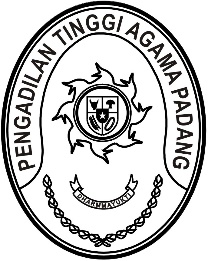 Nomor     	: W3-A/   /KP.04.6/12/2021	29 Desember 2021Lampiran	: -Perihal	:	UndanganYth. Wakil Ketua PTA Padang;Hakim Tinggi PTA Padang;Panitera PTA Padang;Sekretaris PTA Padang;Pejabat Struktural dan Fungsional PTA Padang;Pegawai dan PPNPN PTA Padang.Sehubungan dengan akan dilaksanakannya acara Pengambilan Sumpah Pegawai Negeri Sipil Pengadilan Tinggi Agama Padang a.n. Muhammad Andi Purwanto, A.Md.T., maka kami mengundang Saudara untuk hadir pada acara tersebut yang Insya Allah akan dilaksanakan pada :Hari/Tanggal	:	Jum’at/ 31 Desember 2021Jam	:	14.00 WIB s.d. selesai Tempat	:	Pengadilan Tinggi Agama Padang,			Jl. By Pass KM. 24, Anak Air, PadangPakaian	:	Batik PTA PadangDemikian disampaikan, atas kehadirannya diucapkan terima kasih.Wassalam,Ketua,Zein Ahsan	Catatan :Menggunakan masker;Menjaga jarak 1-2 meter (social distancing).